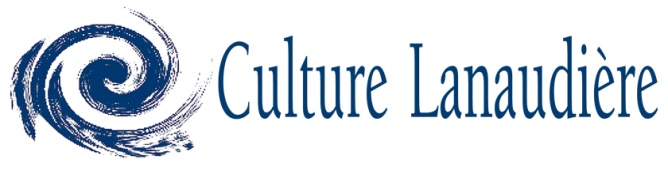 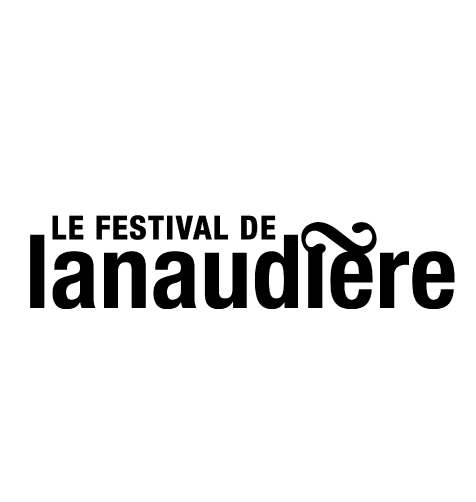                          APPEL POUR UNE PERFORMANCEARTS VISUELS - PEINTUREDemandeurDate limiteLes candidatures doivent être déposées au plus tard le dimanche 24 mai à midi pour soumettre leur candidature. Nature du produit ou du servicePerformance in situ pour artiste peintre, à l’Amphithéâtre Fernand-Lindsay, été 2020PRODUIT :Pour l’édition 2020, le partenariat entre Culture Lanaudière et le Festival de Lanaudière a été renouvelé. Cette année, le projet offre à des artistes peintres de faire une performance, 1 h 30 heure avant le spectacle et durant l’entracte, sur le site de l’Amphithéâtre Fernand-Lindsay, à proximité de la scène. Les dates prévues pour la tenue des performances des artistes sont les suivantes :Dimanche 5, 12 et 19 juillet à 14 hDimanche 26 juillet à 15 h*Il s’agit des heures de présentation des concerts, cependant, l’artiste doit prévoir arriver plus tôt pour son installation, soit vers midi pour les concerts présentés à 14 h et 13 h pour le concert présenté à 15 h.Le projet pour 2020 se détaille comme suit :La peinture est le médium choisi pour faciliter l’installation et la désinstallation pour l’artiste;Un chapiteau de 10X10 de type Pop-up sans côtés est rendu disponible;Le stationnement derrière l’Amphithéâtre (de proximité) sera réservé à l’artiste;90 minutes avant le spectacle, l’artiste sera à l’œuvre. Pour les concerts qui débutent à 14 h, l’installation sera à midi pour être en fonction à 12 h 30 jusqu’à 13 h 30 et pendant l’entracte. Pour le concert qui débute à 15 h, l’installation sera à 13 h pour être en fonction à 13 h 30 jusqu’à 14 h 30 et pendant l’entracte. Les spectateurs pourront approcher de l’emplacement de l’artiste pour voir l’artiste à l’œuvre;L’artiste sera présenté dans le programme de soirée incluant sa photo, sa biographie et son site Internet; La promotion sera aussi faite sur les réseaux sociaux du Festival de Lanaudière et de Culture Lanaudière;Il n’y a pas de cachet réservé à l’artiste;L’artiste doit apporter son chevalet et son matériel pour peindre sur place;Il est possible de vendre sur place, soit l’œuvre terminée soit d’autres œuvres que l’artiste apportera sous le chapiteau; L’artiste qui souhaite soumettre sa candidature pour participer à ce projet doit choisir une date à laquelle il serait disponible. (Se référer aux dates en page 1). PARTICULARITÉS DU BESOIN :L’engagement de l’artiste est d’être présent pour la soirée retenue et de peindre sur place selon l’inspiration qui lui sera insufflée par la musique du concert, ou encore pour travailler sur une œuvre déjà débutée.L’artiste intéressé par cette offre le signifie en acheminant les documents suivants :Le formulaire requis;Une ou deux photos d’œuvres dont le style serait représenté lors de la performance;Une photo de l’artiste en noir et blanc et haute résolution qui sera ajoutée au programme de soirée;Une courte biographie et un lien vers le site Internet;Préciser sur le formulaire la date de disponibilité. *Veuillez noter que cet appel d’offres est conditionnel à la représentation du Festival de Lanaudière.Culture Lanaudière 165, rue Lajoie Sud Joliette (Québec)  J6E 5K9À l’attention de :Culture Lanaudièreinfo@culturelanaudiere.qc.ca